        COMMON GROUND	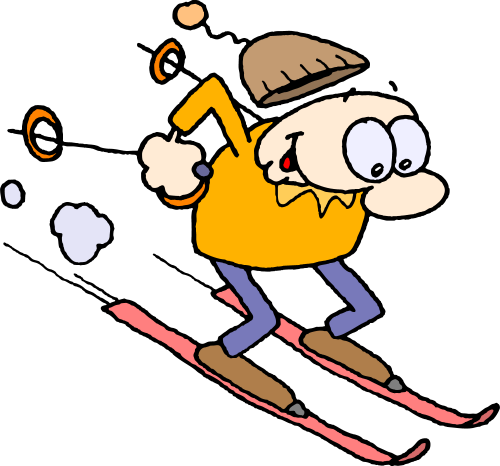 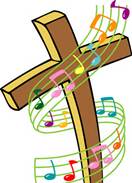 P.O. Box 750118, Fairbanks, AK, 99775(907) 474-7804/ office@uafucm.orgVol. 16, No.2	                                                                                                                        March 2016DirectionThere are two thoughts I find that have come up now and then throughout college; one is the question, “What am I doing with my life?” and the other “Am I doing what God wants me to do with my life?” These two questions cause a whole world of uncertainty. There are many people who pray for God to show them his will for their life and to give them direction, myself and probably you included. I’m certain that this dilemma isn’t unique to college students but is with people in all walks and stages of life. So how do we go about dealing with these questions?Fortunately, God, who probably knew these questions would come up, gives us direction in his Word. Three verses stand out right off the bat. The first one being Matthew 6:34 “Therefore do not worry about tomorrow, for tomorrow will worry about its own things. Sufficient for the day is its own trouble.” First of all, God gives us reason for peace. He is in control of everything and nothing takes him by surprise. We have nothing to worry about because he has already thought everything through. The second verse is Proverbs 16:9“A man’s heart plans his way, But the Lord directs his steps.” It’s not bad to make plans and be prepared. Again though, God already knows what is going to happen; if we get the ball rolling, God will guide it from there. One of my pastors used to tell me “God doesn’t direct stationary objects.” This saying has helped me realize that you don’t always need to know exactly where you’re going, but if you start moving, God will work with that.The final verse I want to leave you with is Micah 6:8 “He has shown you, O man, what is good; and what does the Lord require of you but to do justly, to love mercy, and to walk humbly with your God?” Anyone who follows this verse is walking in the will of God. He wants us to love each other like he would and to be with him daily in prayer and in his word. If you walk with God, you will be used wherever you are; whether you take a desk job, work outdoors, go on mission, or whatever else.God is good; he cares about our needs so there’s no need to worry. Also, if you plan to walk after God, all you have to do is start going and he will work with that. Finally, read God’s Word and talk with him, his will is wrapped up in those two things. If you still have doubts just look at your own life. How many times has God brought people and caused life-changing events that you couldn’t foresee? Remember that God is always working, whether you realize it or not. All you have to do is just start moving.Romans 8:28 “And we know that in all things God works for the good of those who love him, who have been called according to his purpose.”In Christ,Will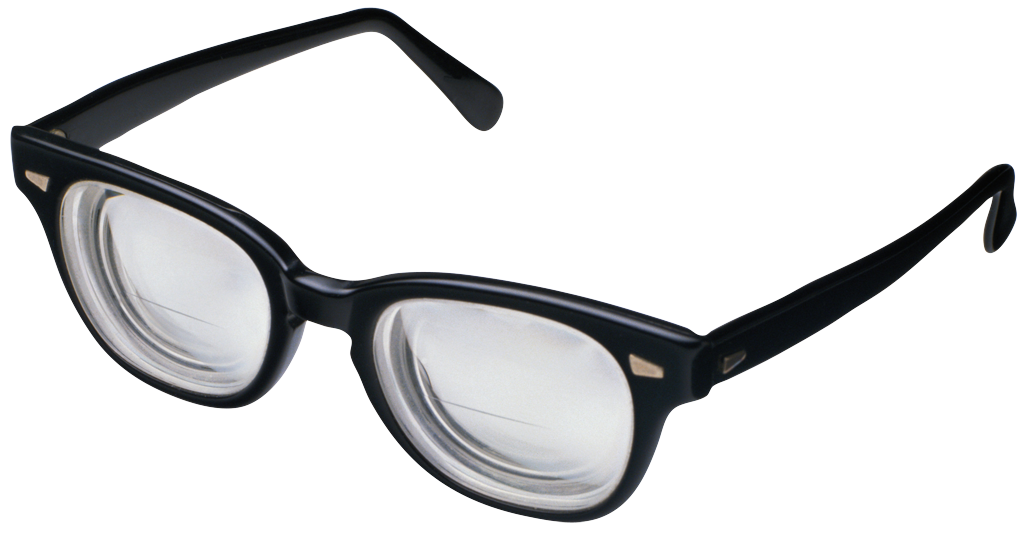 UPCOMING UNITED CAMPUS MINISTRY EVENTSTuesday Evening Worship is at 7PM in the same location, Brooks Building Room 302. We call this worship service Vespers (evening worship service). Vespers consists of singing, student testimony, a short message, and a time of quiet reflection. Snacks are provided each week.Thursday Lunch Bunch is in the United Campus Ministry office (306 Constitution Hall) every Thursday from 1PM-1:45 PM. This semester we will continue our study of the book of Ezra.  Feel free to bring your own lunch; we will provide cookies, milk and Ramen. Ice Park!  On Sunday, March 6th, we will meet at the UCM office at 6:30pm and head over to the Ice Park to see the ice sculptures on display. If you would like to join us please bring $5, warm winter gear, and spending money for any souvenirs or concessions you would like to purchase. Bring a camera, a friend, and join in on the fun!Spring Break Trip!!! We are going to Anchorage and will be leaving Friday March 11th –Tuesday March 15th. We will be staying the night at St. John’s United Methodist church and will be helping out at the Empty Bowl Fundraiser for Beans Cafe, worshiping at St. John UMC, Skiing at Alyeska, and more.  For a complete list of times, events, and items to bring, please contact the UCM office. If money is a problem please see David. Cost is $150 if you are skiing and $100 if you are not skiing.Eye Glasses Recycling ~ On Saturday, March 19, we will be working at the Lion’s Club Eye Glasses Recycling Center in North Pole.  Come join us as we work on preparing used glasses to be shipped around the world to those who need them.  We will meet at the office at 9:30am and work until 3pm, returning to campus in between 3:30 and 4pm .  Lunch will be provided.